Z okazji nadchodzących 
Świąt Bożego Narodzenia, 
Mieszkańcom Gminy Niegosławice 
składam najserdeczniejsze życzenia zdrowia, szczęścia, pomyślnośi oraz wielu łask Bożych . Niech nadchodzące Święta będą dla Państwa niezapomnianym czasem spędzonym bez pośpiechu, trosk i zmartwień. 
Wraz z nadchodzącym 
Nowym 2021  Rokiem 
życzę dużo uśmiechu i miłości, pokoju 
i życzliwości, siły i wytrwałości 
w pokonywaniu wszelkich trudności  oraz wiele zadowolenia i radości 
z tego co dobre i piękne                                                                         życzyWójt Gminy NiegosławiceJan Kosiński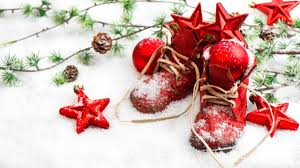 